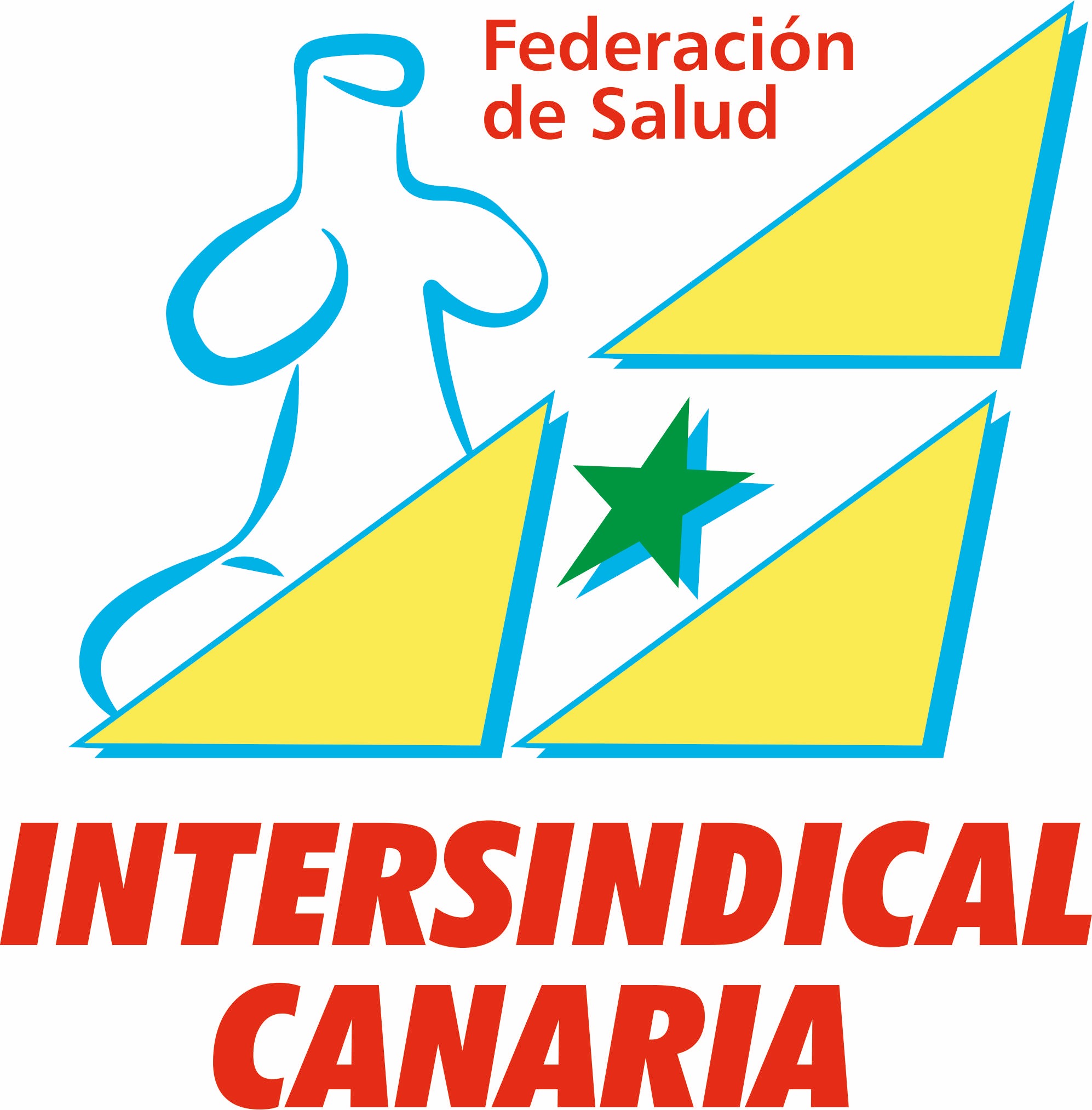 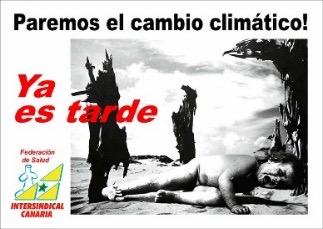 INTERSINDICAL CANARIA INFORMALa Federación Insular de Salud de Intersindical Canaria en Gran Canaria realiza el siguiente llamamiento a sus afiliados/as al corriente de pago de sus cuotas de afiliación:Ya está abierta la vía judicial Contencioso Administrativo  para todos los trabajadores , que reunían los criterios para la solicitud de la carrera profesional ostentado la situación laboral de nombramiento Interino con más de 5 años de antigüedad o eventuales de larga duración sin solución de continuidad de dichos nombramientos y en la misma categoría; que presentaron su solicitud de carrera profesional, hasta el 31 de julio de 2018 , como así recogía la instrucción del Director del SCS, de consolidación de grado de carrera  profesional hayan o no tenido contestación de la administración.Todos estos afiliados que estén  en dicha situación nos deben hacer llegar  llegar copia de la solicitud y documentos adjuntos de esa solicitud a través de  las secciones sindicales en aras de  emprender acciones judiciales.Para más información , consulta con tus delegadas/os de Intersindical CanariaLola 626 21 46 83Rafael 638 03 42 24Ruymán 681 39 89 47Andrés (personal) 629 22 12 74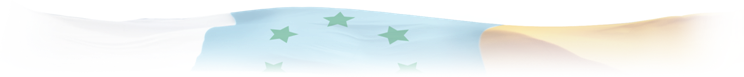 - Organización No Gubernamental para la protección de los derechos de los trabajadores y usuarios de la Sanidad Canaria-